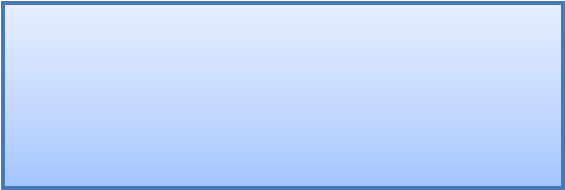 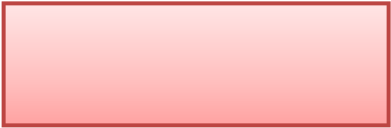 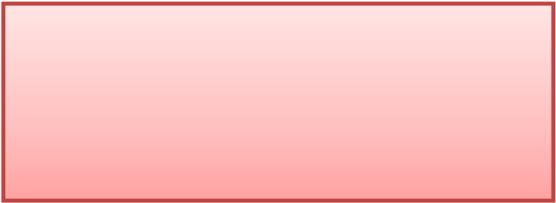 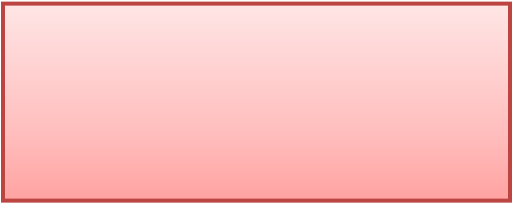 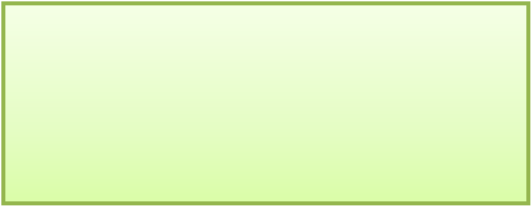 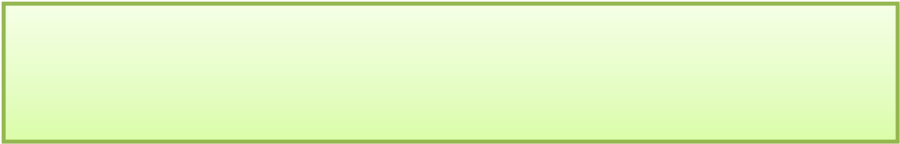 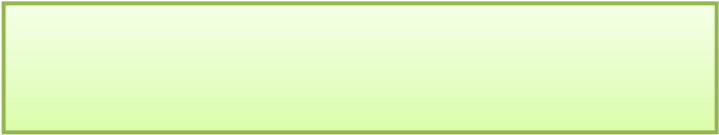 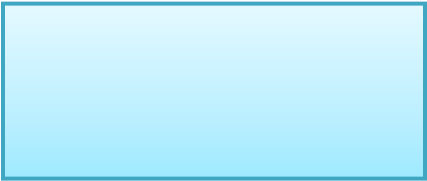 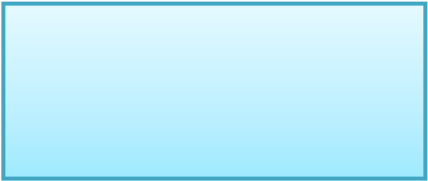 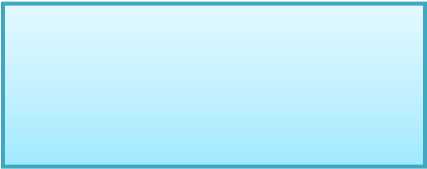 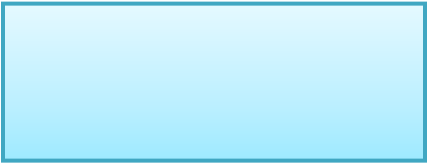 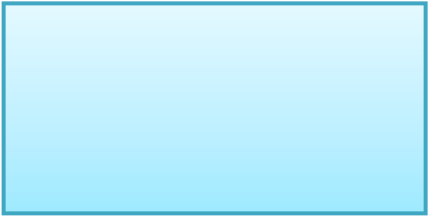 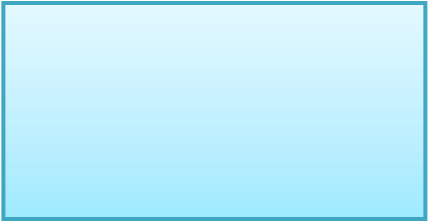 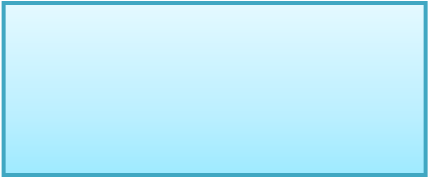 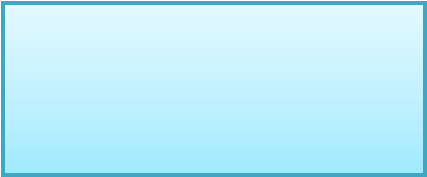 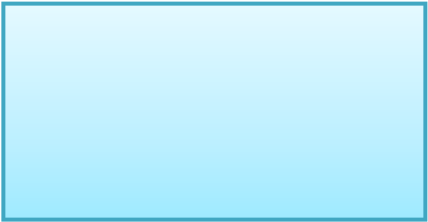 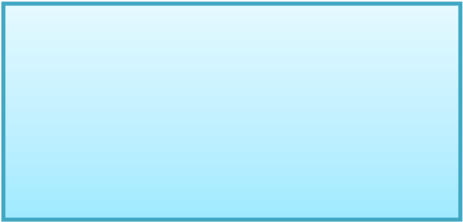 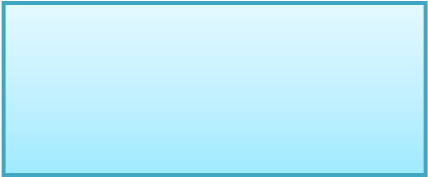 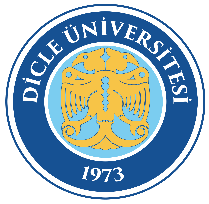 DİCLE ÜNİVERSİTESİDİYARBAKIR SOSYAL BİLİMLER MYO ORGANİZASYON ŞEMASIDoküman KoduSBM-ORŞ-01DİCLE ÜNİVERSİTESİDİYARBAKIR SOSYAL BİLİMLER MYO ORGANİZASYON ŞEMASIYürürlük Tarihi12.11.2018DİCLE ÜNİVERSİTESİDİYARBAKIR SOSYAL BİLİMLER MYO ORGANİZASYON ŞEMASIRevizyon Tarihi/No01.12.2021/02DİCLE ÜNİVERSİTESİDİYARBAKIR SOSYAL BİLİMLER MYO ORGANİZASYON ŞEMASISayfa No1/1